08.04, środaDrodzy uczniowie klas IDzisiaj dla odmiany, mam dla Was krzyżówkę. Myślę, że bez problemu potraficie ją rozwiązać. Odgadnięte hasło, wskaże, co koniecznie musicie zrobić przed zbliżającymi się świętami?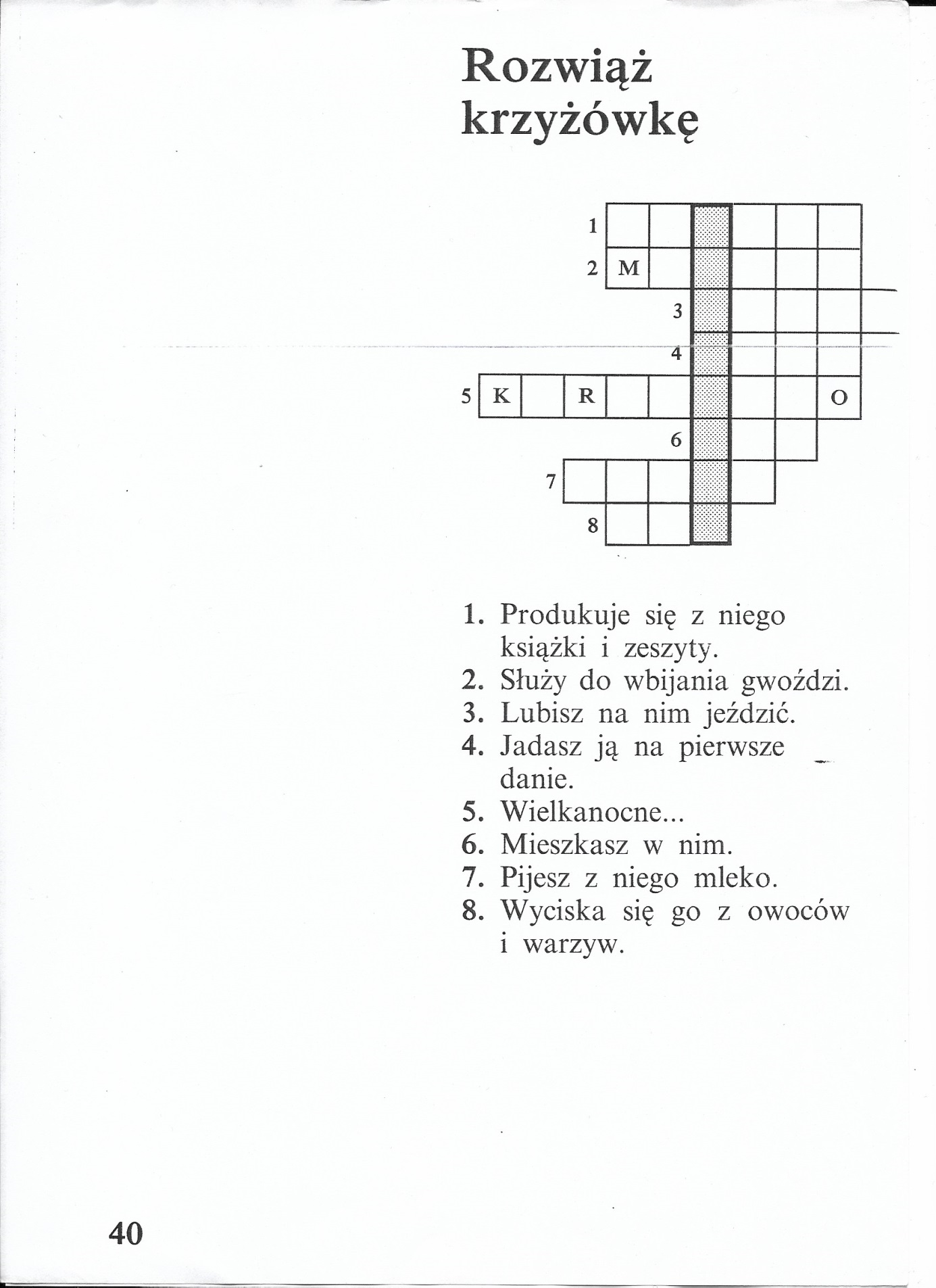 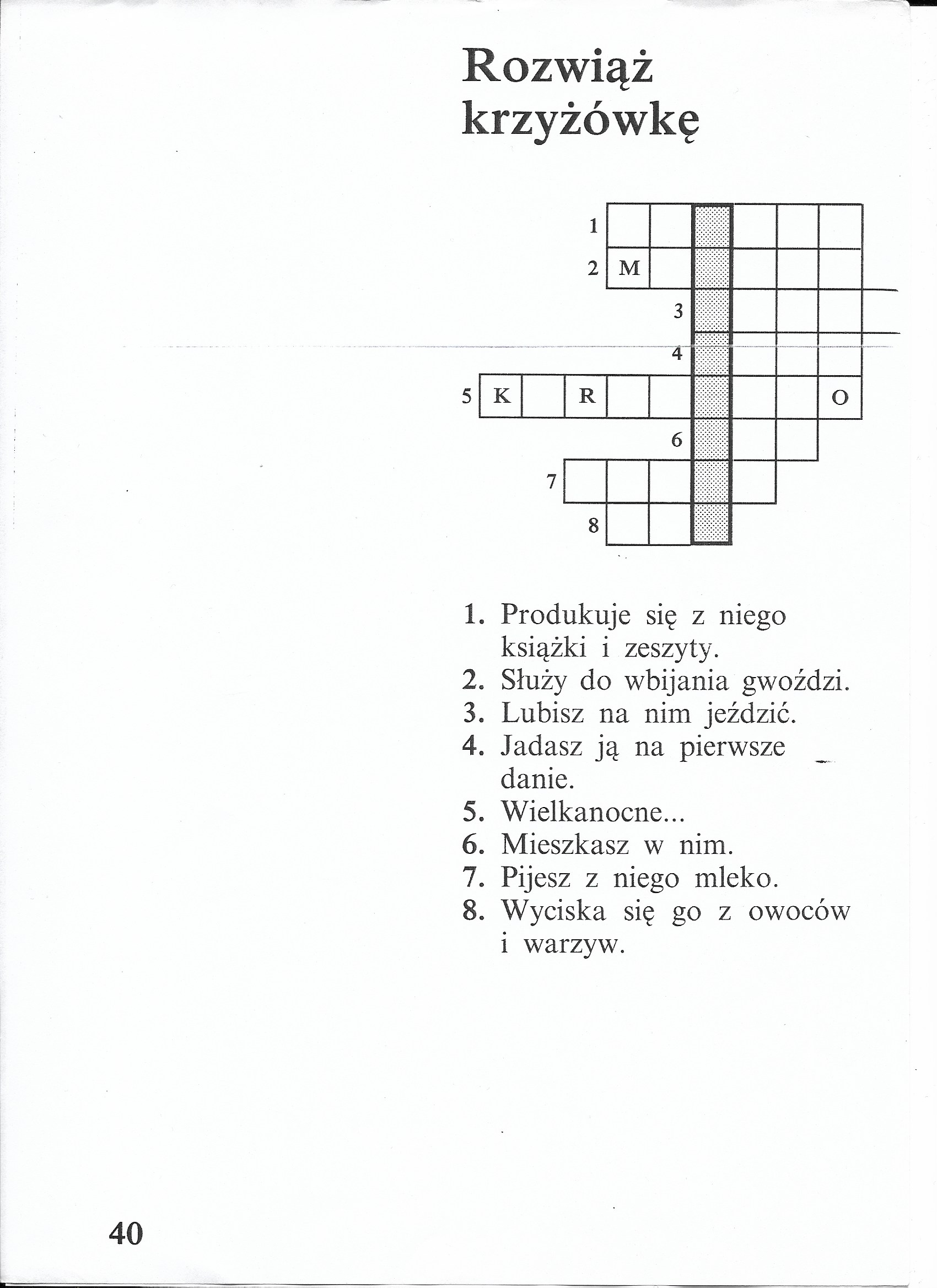 Pozdrawiam Was serdecznie i życzę wszystkiego najlepszego z okazji Świąt Wielkanocnych.Nauczyciel bibliotekarz